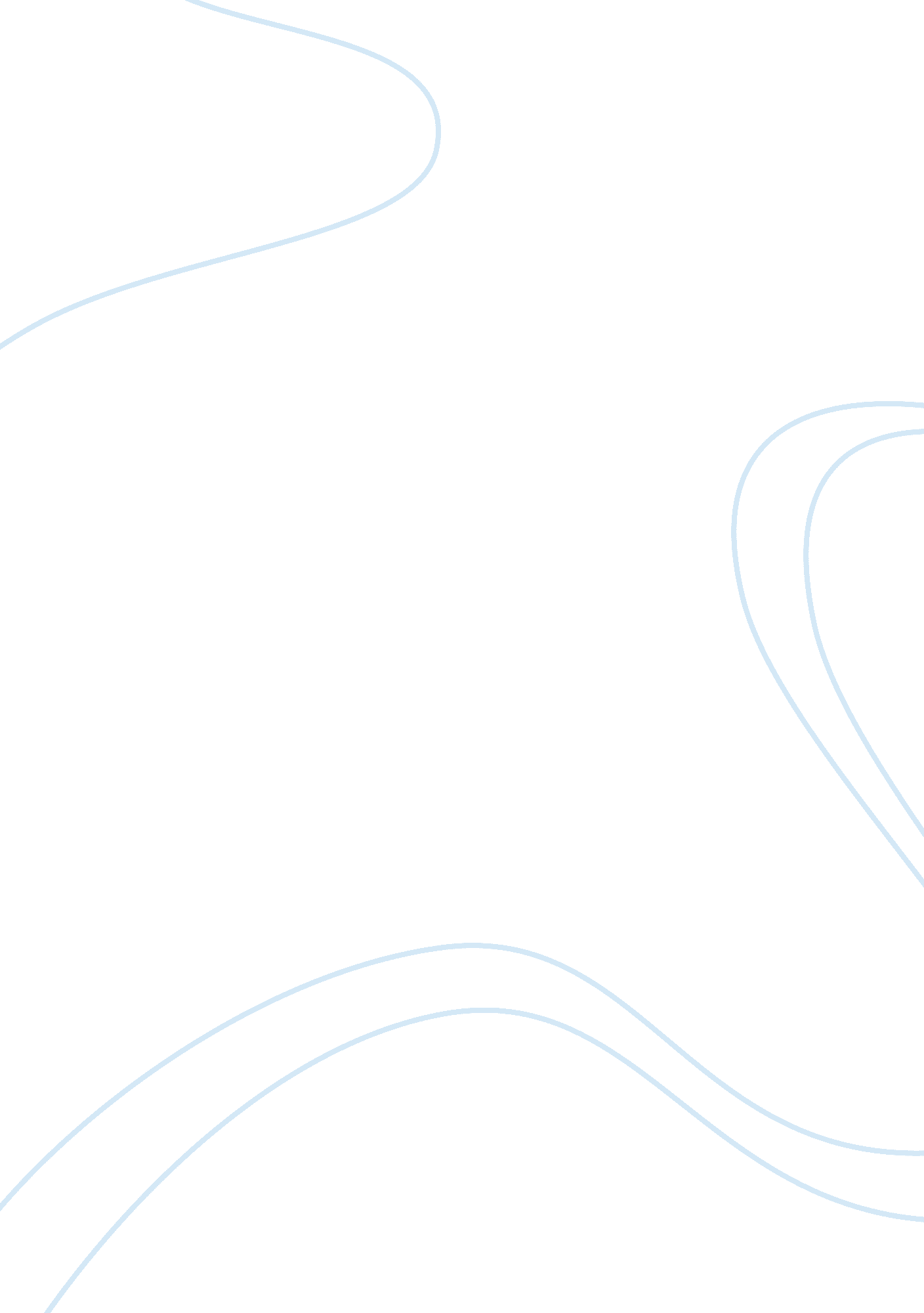 Review of under the influenceBusiness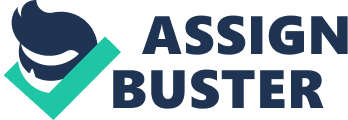 I chose to review the short story Under the influence, By Scott Russel Sanders. The most interesting thing about the short story is it discusses a story about a child who had to deal with and alcoholic. In many instances the child felt that it was his fault that his drank so much. The story discusses how much the child dealt with and how it affected his entire family. If you feel that you could connect to having an alcoholic parent this story discusses everything this child went through and his feelings this can help any one in any age group due to the fact that it has and still does affect kids all the time in their life. Many kids in highschool deal with alcoholic parents. 